Aanmeldformulier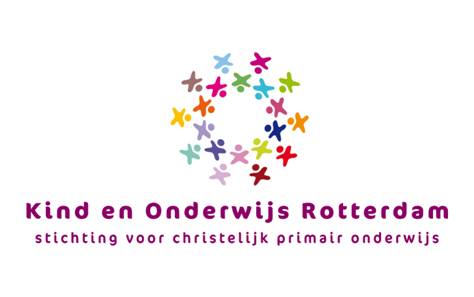 N.B.: inlevering c.q. acceptatie van dit aanmeldformulier betekent niet automatisch inschrijving van het kind. Beste ouders/verzorgers, In verband met de voorgenomen aanmelding van uw zoon of dochter, wordt u door de directie van de school gevraagd dit aanmeldformulier in te vullen. De informatie die u geeft, helpt ons bij het zoeken naar de juiste begeleiding van uw kind. Zo snel als mogelijk na de aanmelding, beslissen wij, indien nodig in overleg met u, of Het Spectrum de juiste school is voor uw kind. Mocht uit onderstaande gegevens blijken dat uw zoon/dochter een specifieke onderwijsbehoefte heeft, waarvoor wij als school geen passend onderwijsaanbod kunnen bieden, dan treedt de zorgplicht in werking. Dit houdt in dat Het Spectrum (schoolbestuur) verplicht is om uw kind na uiterlijk 6 weken (met eventueel een eenmalige verlenging van 4 weken) een passende plek aan te bieden. U bent wettelijk verplicht om bij aanmelding te vermelden of u denkt dat uw kind een specifieke onderwijsbehoefte heeft. Mocht u vragen hebben over het aanmeldingsformulier, dan kunt u deze altijd stellen aan de directie. Wanneer na aanmelding blijkt dat wij uw kind het onderwijs kunnen geven wat hij/zij nodig heeft, ontvangt u hiervan bericht en zal worden overgegaan tot inschrijving. VragenlijstWilt u met betrekking tot de onderwerpen die hierna volgen, aangeven of er bijzonderheden te melden zijn (ja/nee)? U kunt, indien nodig, over dat onderwerp extra informatie kwijt. De basisscholen in Rotterdam werken samen met het samenwerkingsverband PPO Rotterdam. Het basisonderwijs is verplicht om aan álle Rotterdamse kinderen een passend onderwijsaanbod te bieden. Wanneer een leerling extra ondersteuning nodig heeft, kunnen wij ondersteuning aanvragen vanuit PPO. Aan de school is een vaste contactpersoon verbonden. Om u kind passend onderwijs te bieden, hebben wij uw toestemming nodig om gegevens uit te wisselen met PPO Rotterdam.Indien ouders gescheiden zijn en beiden gezag hebben, dient er door beide ouders toestemming gegeven te worden. De ouder/verzorger van:verklaart hiermee alle gegevens volledig en naar waarheid te hebben verstrekt. Naam:Handtekening: LeerlinggegevensLeerlinggegevensLeerlinggegevensNaam:Geboortedatum: Geslacht: jongen              meisje jongen              meisjeBSN:Adres/postcode:Geboorteplaats:NationaliteitIn Nederland sinds:Telefoonnummer: E-mail:Huisarts + telefoonnummer:Medicijngebruik op school:Heeft uw kind een peuterspeelzaal bezocht? Heeft uw kind een peuterspeelzaal bezocht? ja         neeZo ja, welke peuterspeelzaal en naam van de groep?Zo ja, welke peuterspeelzaal en naam van de groep?Heeft uw kind een kinderdagverblijf gezocht?Heeft uw kind een kinderdagverblijf gezocht?ja         neeZo ja, welk kinderdagverblijf en naam van de  groep?Zo ja, welk kinderdagverblijf en naam van de  groep?Indien uw kind nu onderwijs volgt op een andere school graag de naam van de school aangeven: Indien uw kind nu onderwijs volgt op een andere school graag de naam van de school aangeven: Groep + eventuele doublure: Groep + eventuele doublure: Gegevens oudersGegevens oudersGegevens oudersVaderVaderNaam :Naam :Geboortedatum:Geboortedatum:Adres:Adres:Telefoonnummer:Telefoonnummer:Emailadres:Emailadres:Geboorteland:Geboorteland:Burgerlijke staat:Burgerlijke staat:Nationaliteit:Nationaliteit:MoederMoederNaam :Naam :Geboortedatum:Geboortedatum:Adres:Adres:Telefoonnummer:Telefoonnummer:Emailadres:Emailadres:Geboorteland:Geboorteland:Burgerlijke staat:Burgerlijke staat:Nationaliteit:Nationaliteit:Algemene ontwikkelingsaspectenAlgemene ontwikkelingsaspectenZwangerschap/geboorte:ja         neeToelichting: Toelichting: Peutertijd: ja         neeToelichting:Toelichting:Gezondheid (zoals: ziektes, ongevallen, specialist bezocht, ziekenhuis, handicap, allergie, medicijngebruik, etc.).ja         neeToelichting:Toelichting:Eten/drinken/dieet:ja         neeToelichting: Toelichting: Slapen: ja         neeToelichting:Toelichting:Zindelijkheid (overdag, ’s nachts):ja         neeToelichting: Toelichting: Motorische ontwikkelingsaspectenMotorische ontwikkelingsaspectenDe grof motorische ontwikkeling (zoals: bewegen in babytijd, kruipen, leren lopen, zichzelf aankleden, fietsen, etc.). ja         neeToelichting: Toelichting: De fijne motoriek (zoals: tekenen, puzzelen, gebruik bestek, etc.).  ja         neeToelichting:Toelichting:Therapie (zoals: fysiotherapie, cesartherapie, kinderoefentherapie, etc.). ja         neeToelichting:Toelichting:Zintuigelijke ontwikkelingsaspectenZintuigelijke ontwikkelingsaspectenOgen/gezichtsvermogen:ja         neeToelichting: Toelichting: Gehoor:  ja         neeToelichting:Toelichting:Cognitieve ontwikkelingsaspectenCognitieve ontwikkelingsaspectenDe belangstelling om voor dingen om hem/haar heen: ja         neeToelichting: Toelichting: De manier en het gemak waarop uw kind zich kan concentreren of met iets bezig kan zijn:  ja         neeToelichting:Toelichting:De manier en het gemak waarop uw kind zich dingen kan herinneren: ja         neeSpraak- en taalontwikkelingsaspectenSpraak- en taalontwikkelingsaspectenDe taalontwikkeling: ja         neeToelichting: Toelichting: De spraak (verstaanbaarheid): ja         neeToelichting:Toelichting:Spreekt uw kind nog een andere taal of dialect?ja         neeToelichting:Toelichting:Zijn er problemen met lezen of spelling binnen de familie (bijvoorbeeld vastgestelde taalstoornis (TOS), dyslexie, etc.)?ja         neeToelichting: Toelichting: RekenontwikkelingRekenontwikkelingHeeft uw kind moeite (gehad) met de ruimtelijke oriëntatie? (Met ruimtelijke oriëntatie bedoelen we het oriënteren op en het leren kennen van de ruimte. Het begint bij jezelf: de lichaamsdelen kunnen onderscheiden. Vanuit jezelf kan je de ruimte verkennen en van daaruit de ruimte benoemen middels begrippen als: ervoor, erachter, eronder, etc.). ja         neeToelichting: Toelichting: Zijn er problemen met rekenen binnen de familie? (Is er bijvoorbeeld dyscalculie vastgesteld bij een familielid?)ja         neeToelichting:Toelichting:Sociaal-emotionele ontwikkelingsaspectenSociaal-emotionele ontwikkelingsaspectenHet karakter van uw kind (vriendelijk, gesloten, opvliegend, gemakkelijk, moeilijk, snel emotioneel, verlegen, moeilijk contact kunnen leggen, zelfverzekerd, onzeker, etc.). ja         neeToelichting: Toelichting: Is er sprake van een vastgestelde diagnose ten aanzien van het gedrag of het functioneren op sociaal gebied (bijv. ADHD, autisme, etc.)?ja         neeToelichting:Toelichting:Hebben zich ingrijpende gebeurtenissen tijdens het leven van uw kind plaatsgevonden?ja         neeOverige bijzonderhedenOverige bijzonderhedenHulp vanuit jeugdzorg/CJG (Centrum voor Jeugd en Gezin)ja         neeToelichting: Toelichting: Overige bijzonderheden waarvan u als ouder het belangrijk vindt dat de school hiervan op de hoogte is.ja         neeToelichting:Toelichting: